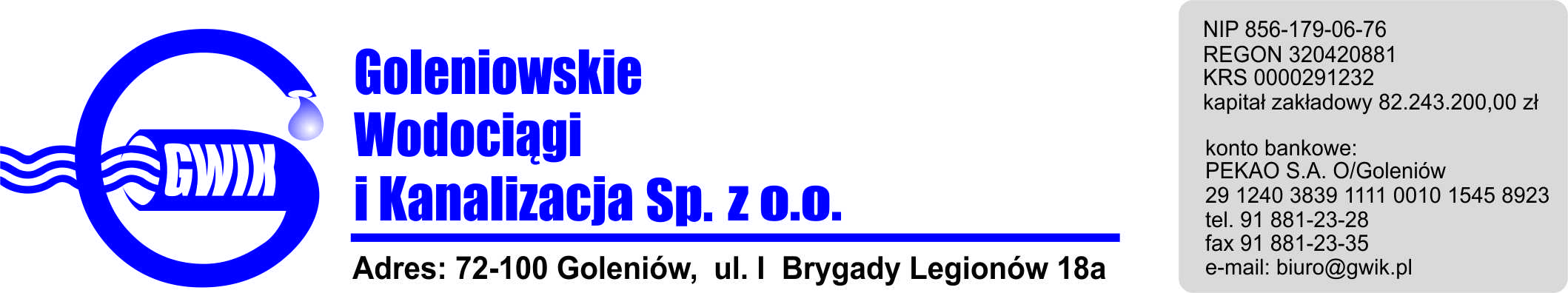 Goleniów, 24.04.2018OGŁOSZENIE O PRZERWIE W DOSTAWIE WODYGoleniowskie Wodociągi i Kanalizacja Spółka z o.o. w Goleniowie informuje, iż w związku z pracami przyłączeniowymi na sieci wodociągowej w ul. C.K. Norwida w Goleniowie w dniu: 26.04.2018 r. (czwartek) zostanie wstrzymana dostawa wody do odbiorców:- C.K. Norwida 1Planowane godziny wstrzymania dostawy wody w godzinach od 900 do 1200  Godziny w/w prac mogą ulec zmianie.                                                                                 Przepraszamy za powyższe niedogodności.